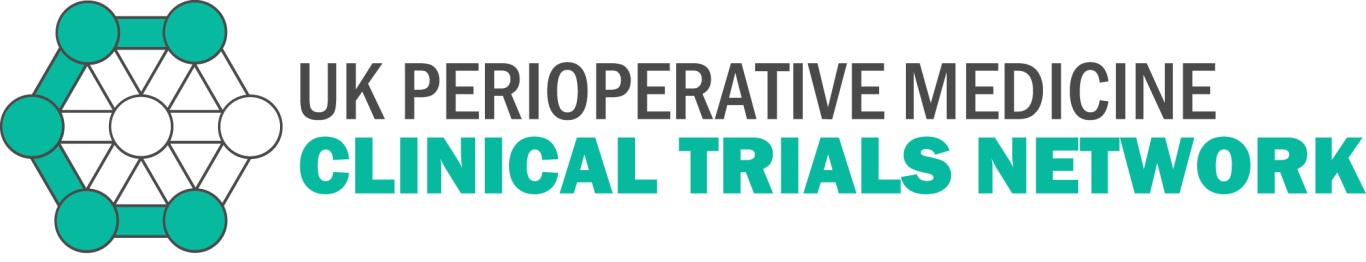 Chief Investigator Scheme Application FormThis application form together with your CV and a letter of support should be sent to pomctn@niaa.org.uk by 31st August 2017Personal InformationPersonal InformationNameAddressTelephoneEmail                                                                                       College Reference No:Current CTN MemberPlease note that you must be a member of the CTN before applying to the CI Scheme                                     Local                                     PrincipalResearch ExperiencePlease provide a short summary of your research experience within clinical trials (250 words max)Please provide a brief description of your career ambitions (250 words max)Please explain how the Chief Investigator scheme will help you achieve those ambitions (250 words max)